Администрация МО «Усть-Коксинский район» информирует о возможности предоставления следующих земельных участков в аренду для индивидуального жилищного строительства, имеющих общее местоположение: Республика Алтай, Усть-Коксинский район, и следующие характеристики:1) кадастровый номер земельного участка 04:08:010801:312, площадь: 2400 кв.м., адрес: п. Курунда, ул. Центральная, д. 1 Б;2) кадастровый номер земельного участка 04:08:070701:580, площадь: 1413 кв.м., адрес: п. Теректа, ул. Молодежная, д. 1 А;3) кадастровый номер земельного участка 04:08:070701:581, площадь: 1411 кв.м., адрес: п. Теректа, ул. Молодежная, д. 1;4) адрес: с. Катанда, ул. Зеленая, д. 8 Г, площадь: 1999 кв.м.;5) адрес: п. Тюгурюк, ул. Речная, д. 8, площадь: 1960 кв.м.;6) адрес: с. Синий Яр, ул. Синий Яр, д. 4 Б, площадь: 2000 кв.м.;7) адрес: с. Банное, ул. Лесная, д. 12, площадь: 2000 кв.м.;8) кадастровый номер земельного участка 04:08:010136:42, площадь: 1500 кв.м., адрес: с. Усть-Кокса, ул. Аргучинского, д. 31 Б;9) кадастровый номер земельного участка 04:08:010105:503, площадь: 1500 кв.м., адрес: с. Усть-Кокса, ул. Молодежная, д. 10 А;для сельскохозяйственного производства, с местоположением: Российская Федерация, Республика Алтай, Усть-Коксинский район, Огневское сельское поселение, площадью 75000 кв.м.Лица, заинтересованные в предоставлении вышеуказанных земельных участков для указанных целей, вправе в течение тридцати дней со дня опубликования настоящего  извещения подавать заявления о намерении участвовать в аукционе на право заключения договора аренды в Администрацию МО «Усть-Коксинский район».Заявления подаются в письменной форме заинтересованным лицом лично при наличии документа, удостоверяющего личность, либо уполномоченным представителем заявителя при наличии документа, подтверждающего права (полномочия) представителя, по адресу: Республика Алтай, Усть-Коксинский район, с. Усть-Кокса, ул. Харитошкина, д. 3. Дата окончания приема заявлений: 28.09.2020 г.Со схемами расположения вышеуказанных земельных участков можно ознакомиться по адресу: Республика Алтай, Усть-Коксинский район, с. Усть-Кокса, ул. Харитошкина, д. 6, с 10 до 12 часов, на сайте Администрации МО «Усть-Коксинский район» по адресу: http://altay-ust-koksa.ru.Банное Лесная 12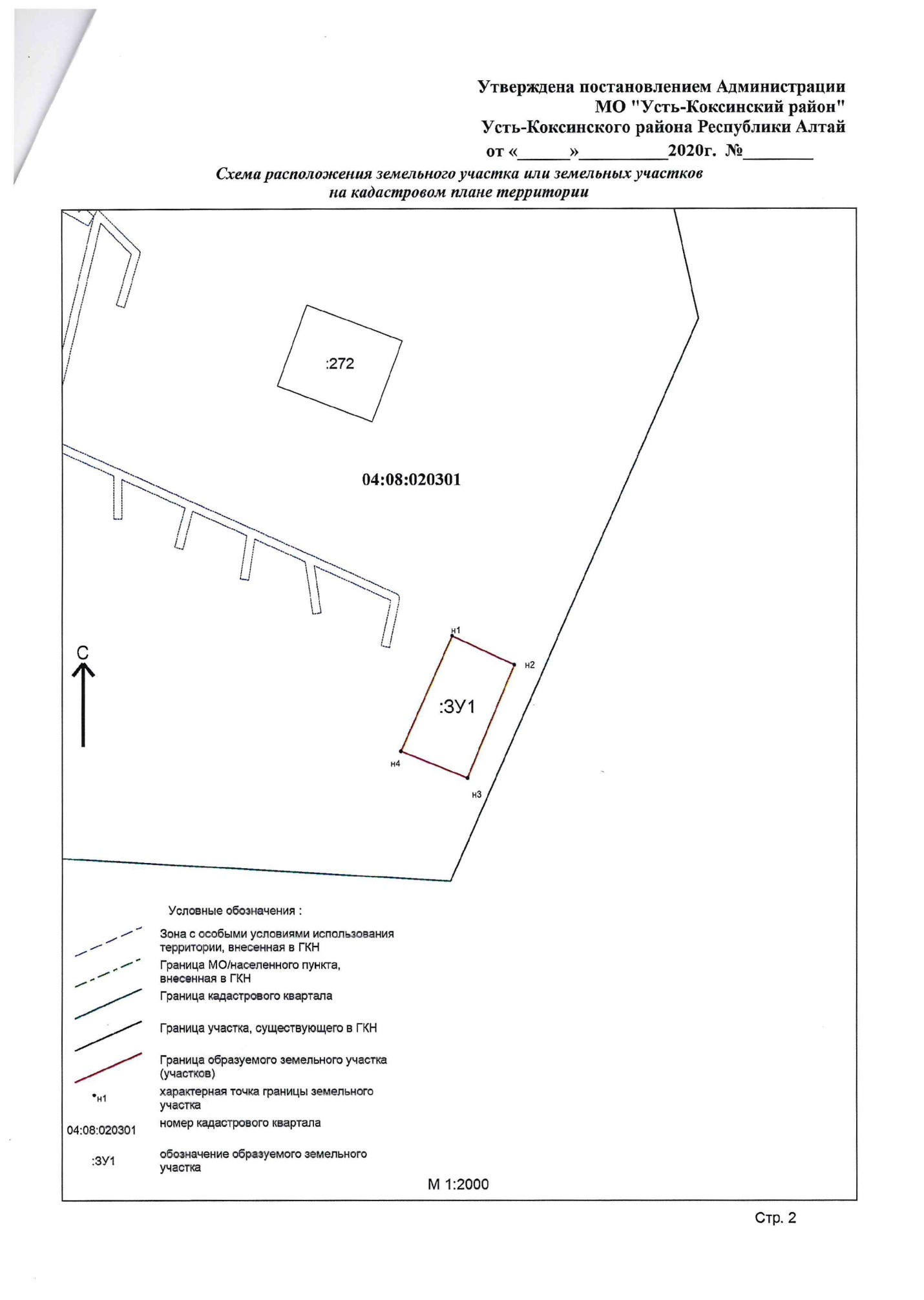 Катанда  Зеленая 8 Г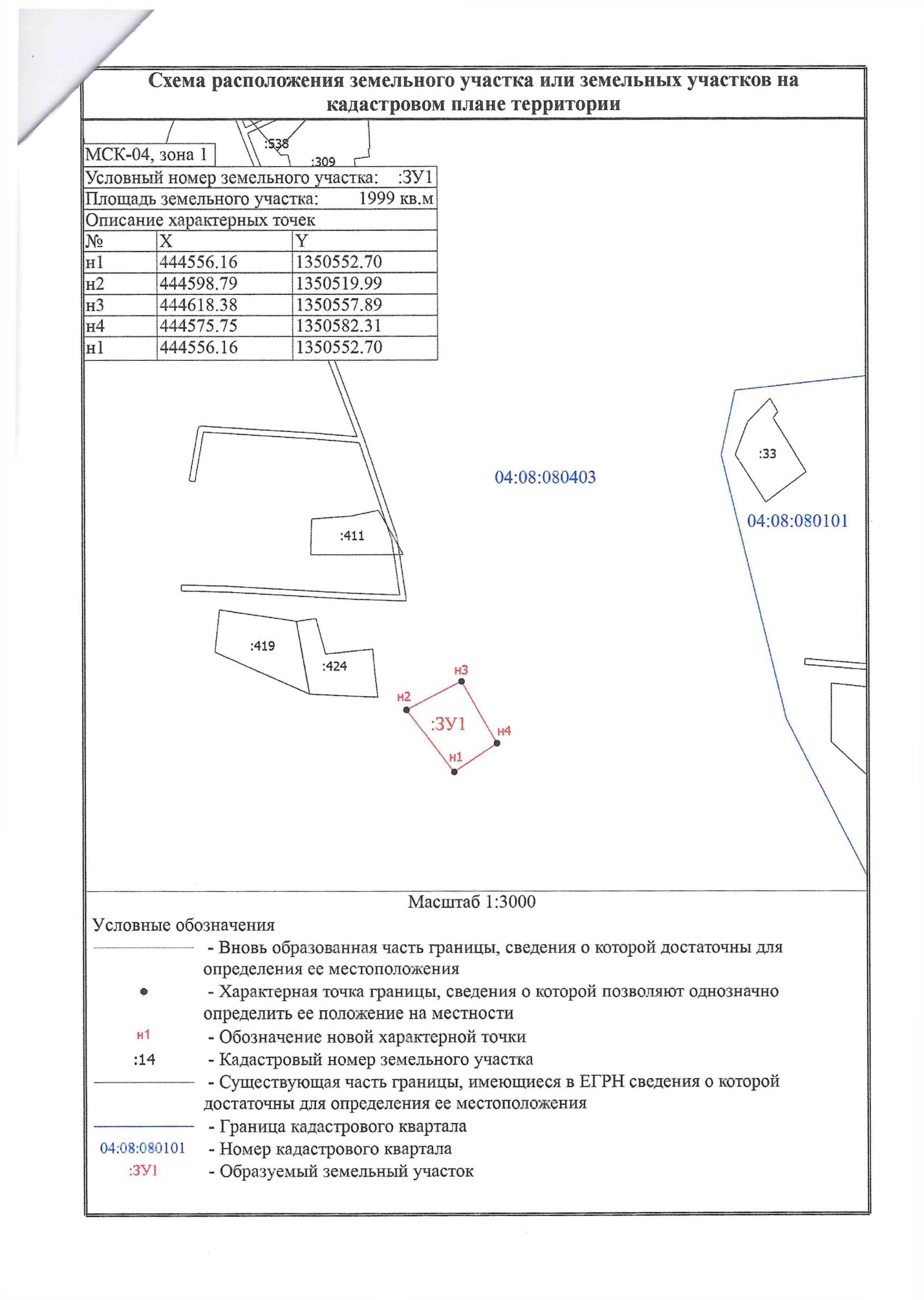 Синий Яр 4 Б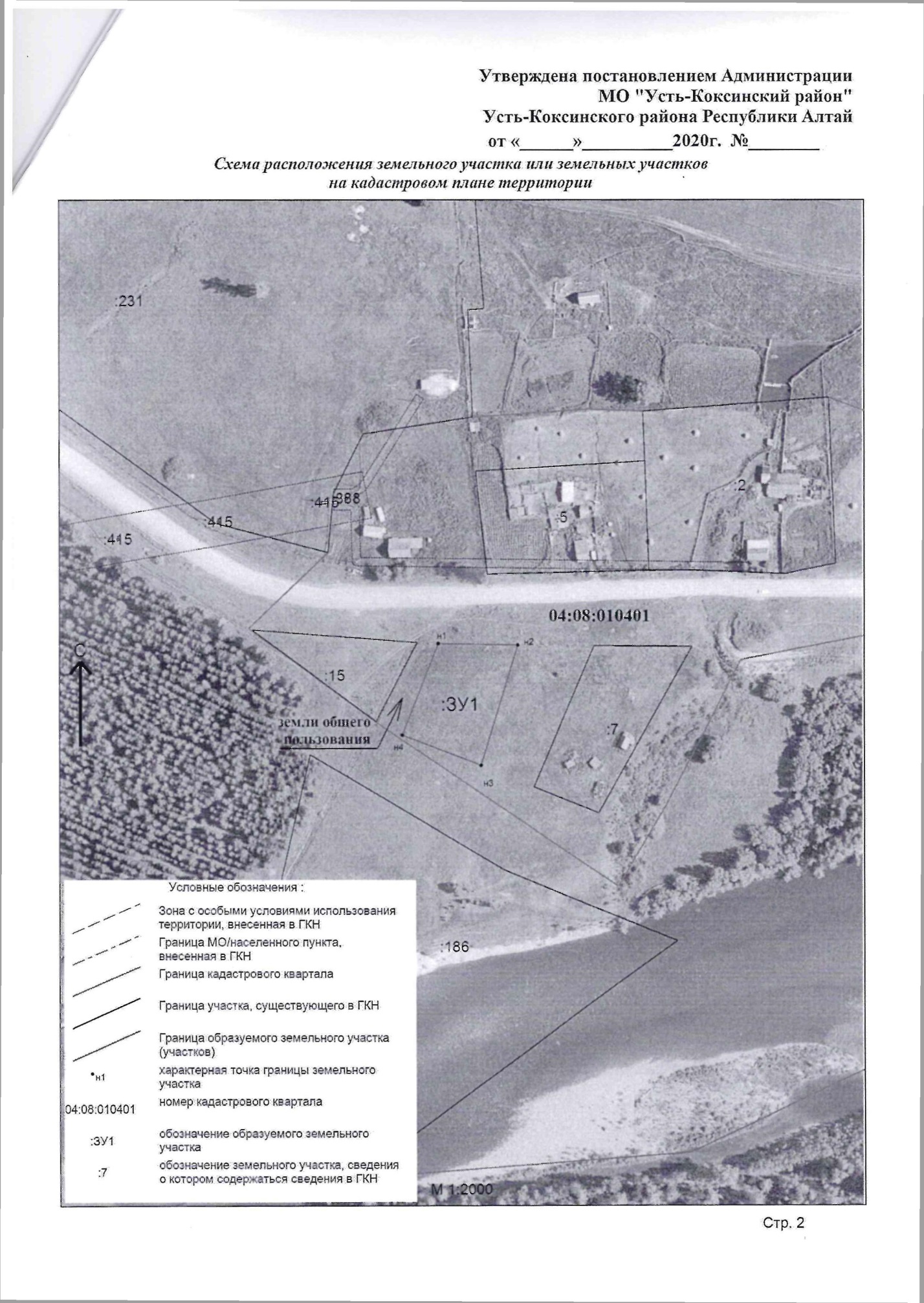 Тюгурюк Речная 8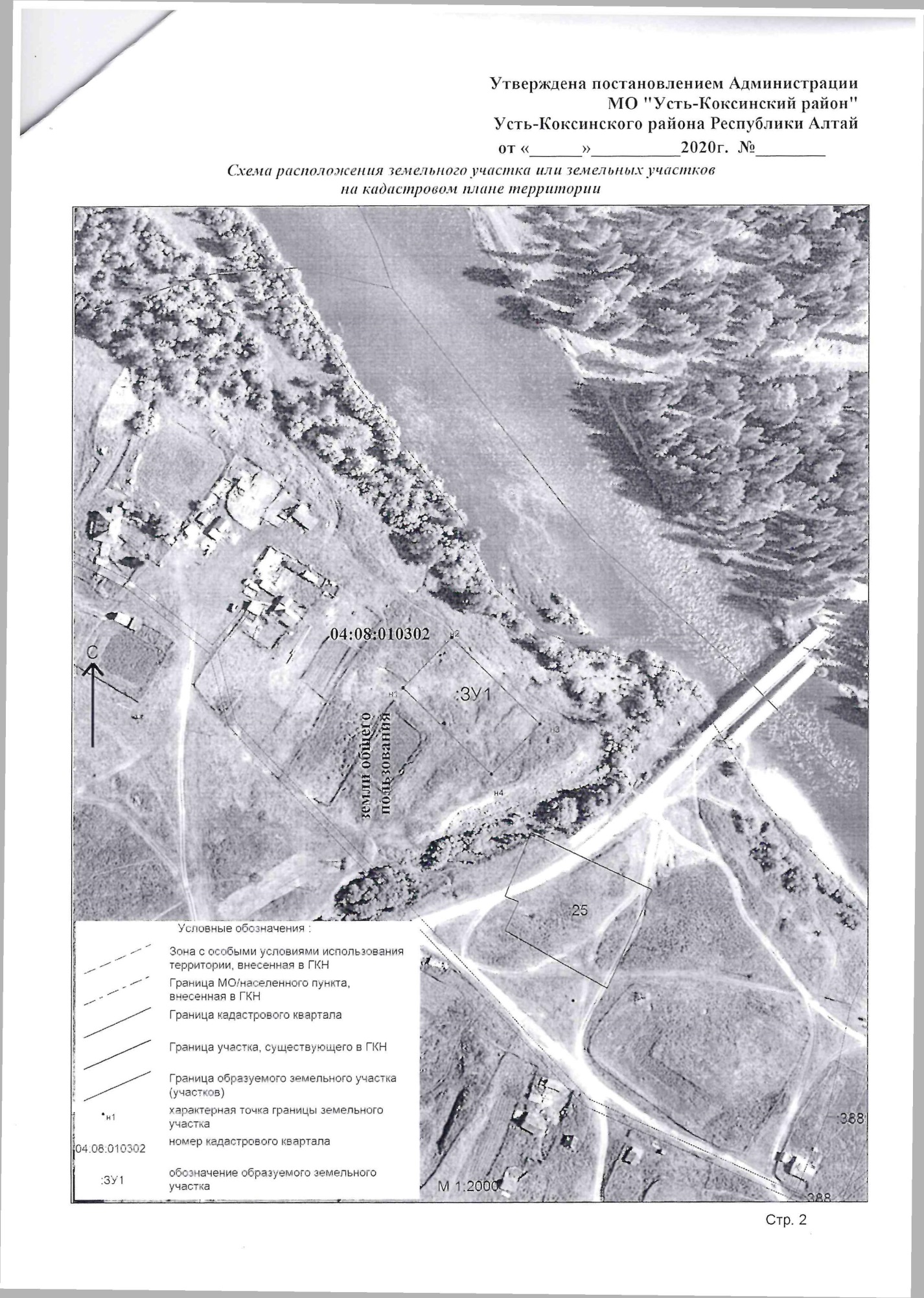 